8. setkání v knihovně 3. 5. 2023 (koťata), 10. 5. 2023 (štěňata) – téma: Kompost není kompotPři osmém setkání si děti s paní knihovnicí četly z knihy „František z kompostu“ od Simony Čechové, vyzkoušely si vytřídit odpad do kompostu a pomocí vlny si vyrobily žížaly.Co už děti vědí a umí:Vypráví příběh podle obrázků ve spolupráci s paní knihovnicí.Znají význam slova kompost a samostatně pojem podle svých možností vysvětlí.Vědí, který odpad patří do kompostu.Poznají žížalu a vědí, k čemu v přírodě slouží.Mají povědomí o dalších tvorech žijících v blízkosti kompostu (krtek, ploštice, chrobák „hovnivál“).Vědí, že každý má na zemi své místo, i když se občas cítíme bezvýznamně, jako nějaká malá, zdánlivě nepotřebná žížala.Následné aktivity v mateřské škole – výroba žížal ze silonek a vaty, vytvoření kompostu z kartonu, kreslení bio odpadu patřícího do kompostu.Ukázky dětských prací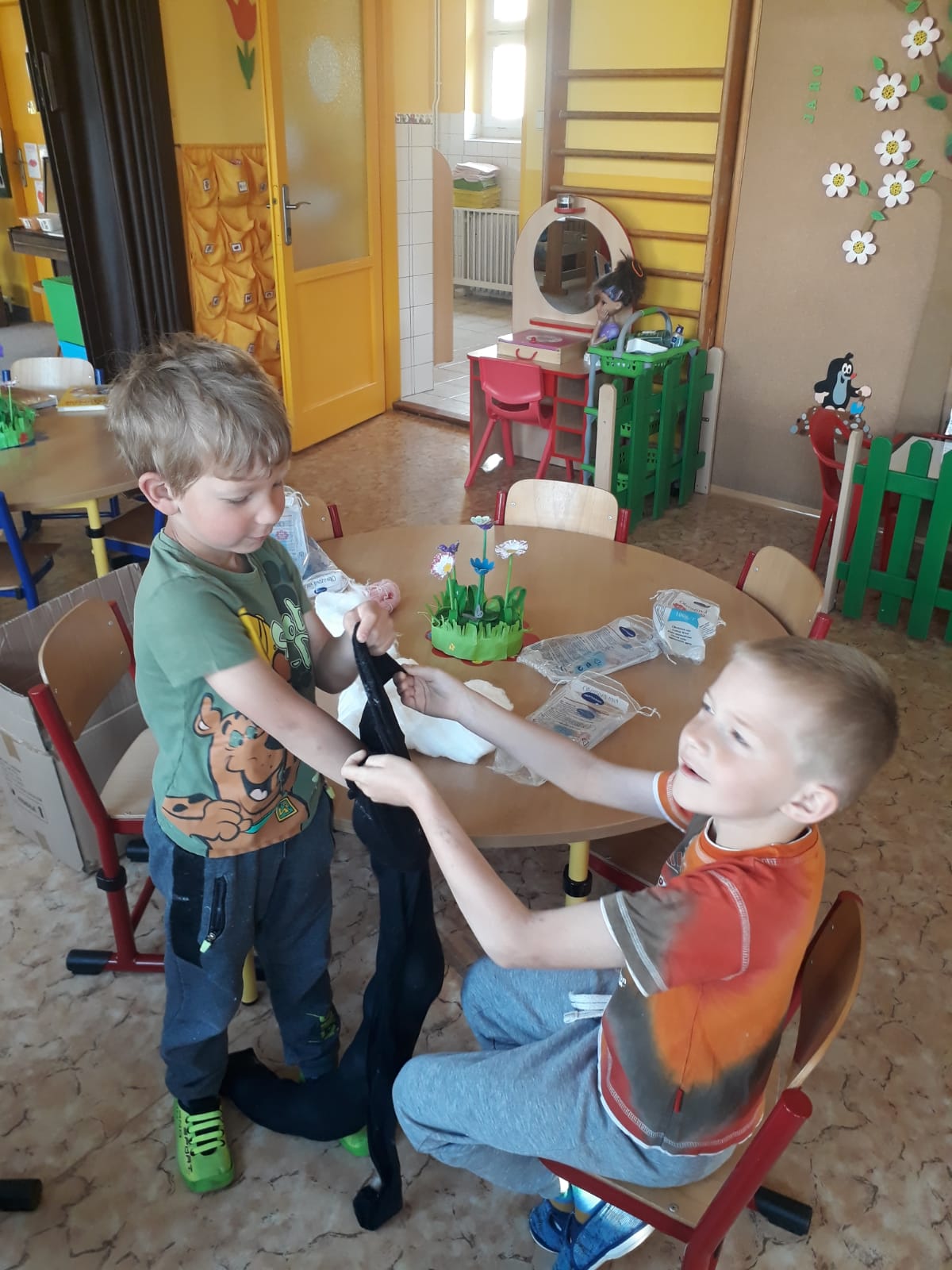 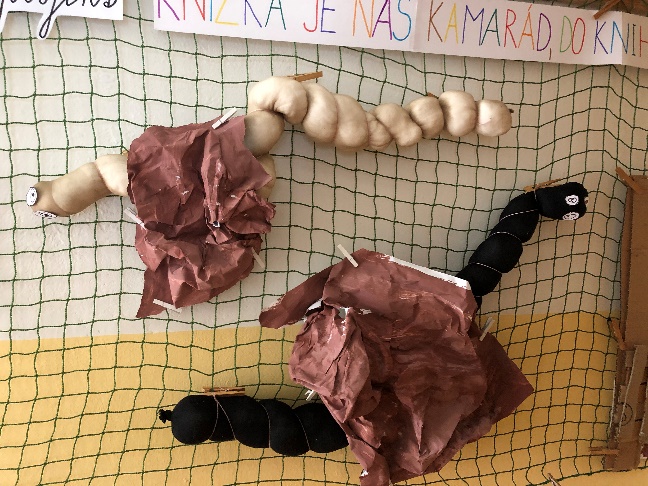 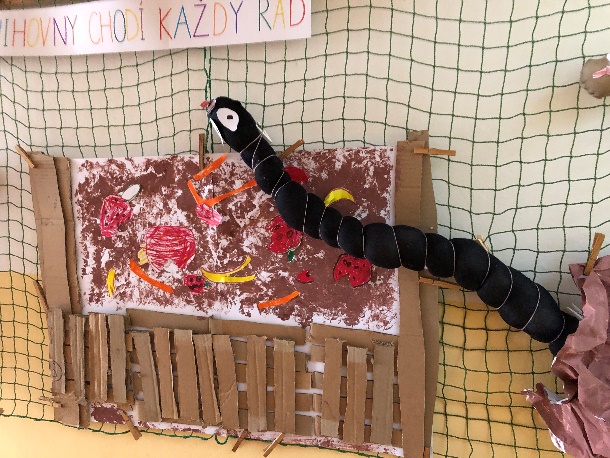 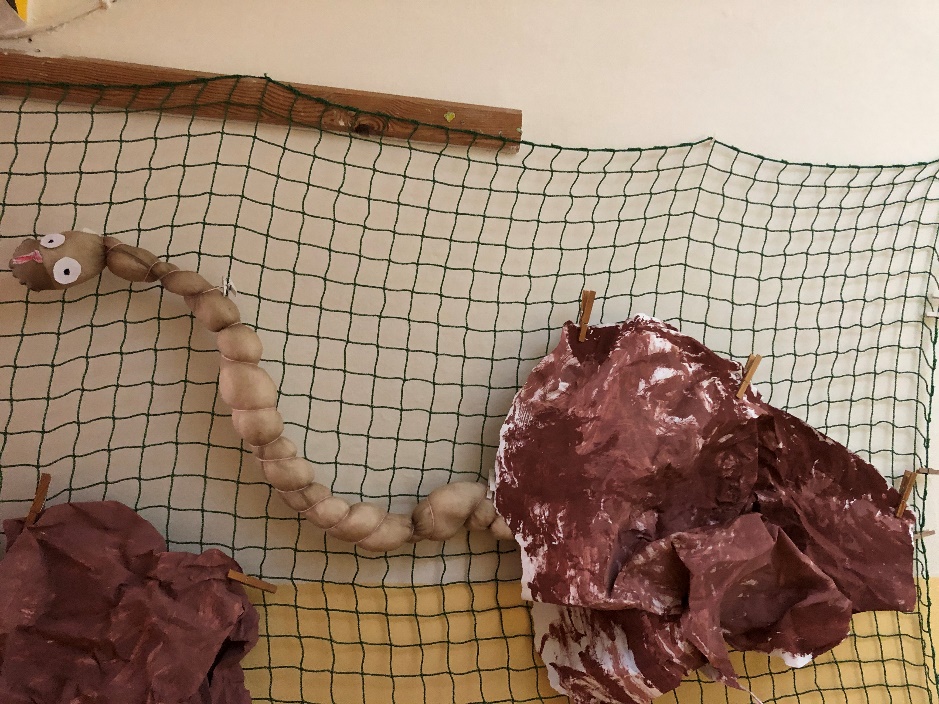 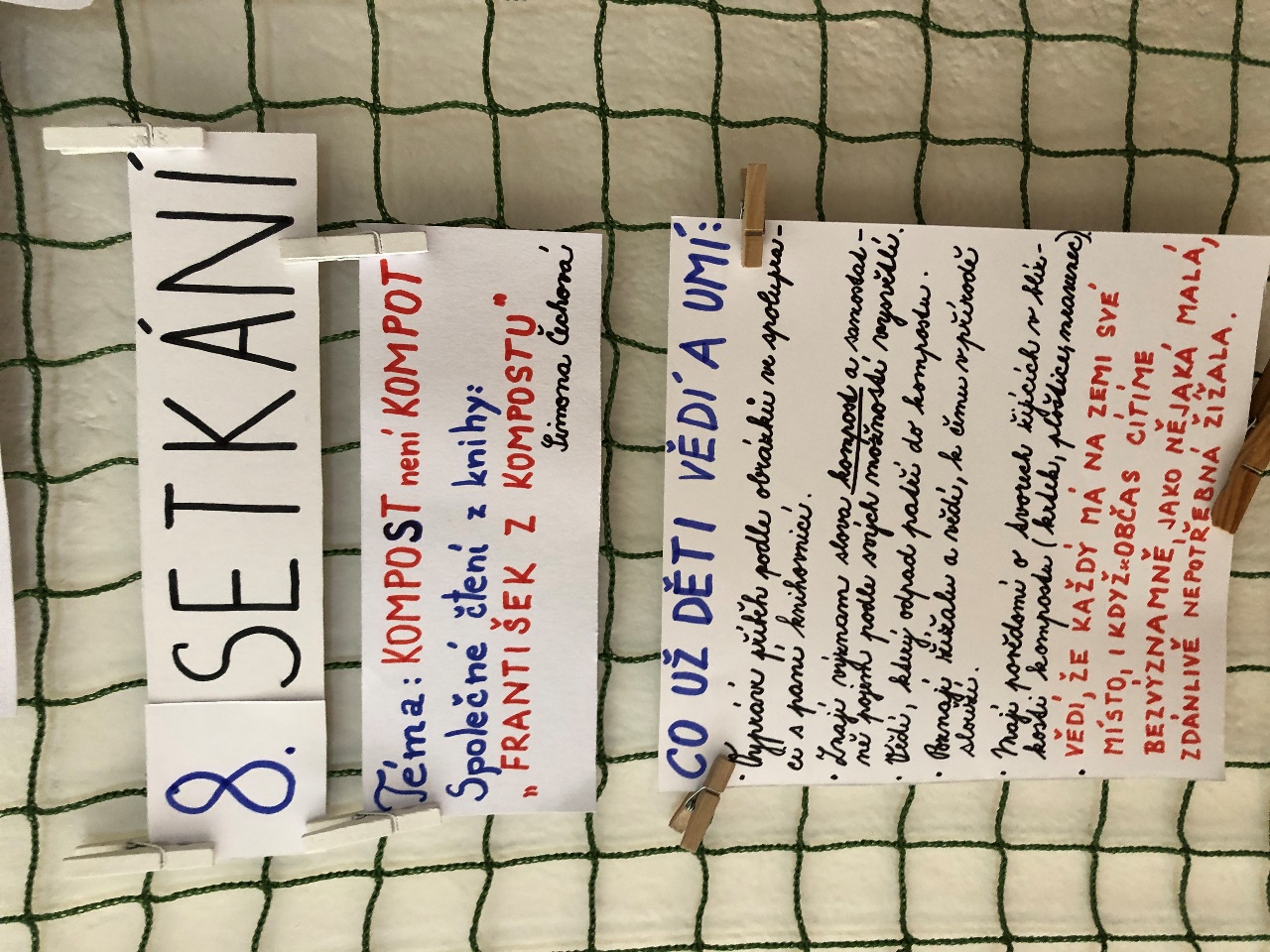 